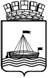 АДМИНИСТРАЦИЯ ГОРОДА ТЮМЕНИДЕПАРТАМЕНТ ПО СПОРТУ И МОЛОДЕЖНОЙ ПОЛИТИКЕ ПРИКАЗ В соответствии с Федеральным законом от 04 декабря 2007 г. № 329-ФЗ «О физической культуре и спорте в Российской Федерации», на основании ходатайств и требований ЕВСК, в целях пропаганды физической культуры среди населения, в соответствии с муниципальной программой «Развитие физической культуры и спорта в городе Тюмени на 2015-2020», утвержденной распоряжением Администрации города Тюмени от 05.11.2014г. № 822-рк,  ПРИКАЗЫВАЮ:Присвоить 2 спортивный разряд по танцевальному спорту:Путрову Вячеславу (ГАУ ДО ТО «Дворец творчества и спорта «Пионер»);Тягиной Снежане (ГАУ ДО ТО «Дворец творчества и спорта «Пионер»);Щелконогову Дмитрию (ГАУ ДО ТО «Дворец творчества и спорта «Пионер»);Медведевой Ангелине (ГАУ ДО ТО «Дворец творчества и спорта «Пионер»);Ефимову Георгию (ГАУ ДО ТО «Дворец творчества и спорта «Пионер»);Кривенцовой Александре (ГАУ ДО ТО «Дворец творчества и спорта «Пионер»);Нестерову Кириллу (ГАУ ДО ТО «Дворец творчества и спорта «Пионер»);Исыповой Валерии (ГАУ ДО ТО «Дворец творчества и спорта «Пионер»);Смоленцеву Дмитрию (ГАУ ДО ТО «Дворец творчества и спорта «Пионер»);Василенко Екатерине (ГАУ ДО ТО «Дворец творчества и спорта «Пионер»);Санникову Вадиму (МАУ ДО ДЮСШ «Грация» города Тюмени);Напыльниковой Александре (МАУ ДО ДЮСШ «Грация» города Тюмени).Присвоить 2 спортивный разряд по фитнес аэробике:Бекаревой Ольге («Федерация аэробики города Тюмени»);Дундуковой Светлане («Федерация аэробики города Тюмени»);Жуковой Елизавете («Федерация аэробики города Тюмени»);Кучумовой Марии («Федерация аэробики города Тюмени»);Паршуковой Анастасии («Федерация аэробики города Тюмени»);Селифановой Евгении («Федерация аэробики города Тюмени»);Скипиной Марии (МАУ ДО ДЮЦ «Старт» города Тюмени);Бехтгольд Елизавете (МАУ ДО ДЮЦ «Старт» города Тюмени);Картазаевой Стелле (МАУ ДО ДЮЦ «Старт» города Тюмени);Бородулиной Валерии (МАУ ДО ДЮЦ «Старт» города Тюмени);Гулида Дарье (МАУ ДО ДЮЦ «Старт» города Тюмени);Павлюк Анастасии (МАУ ДО ДЮЦ «Старт» города Тюмени);Ганшу Виктории (МАУ ДО ДЮЦ «Старт» города Тюмени);Ельцыной Виктории (МАУ ДО ДЮЦ «Старт» города Тюмени);Чепурко Ярославу (МАУ ДО ДЮЦ «Старт» города Тюмени);Подорову Алексею (МАУ ДО ДЮЦ «Старт» города Тюмени);Васеневой Елизавете (МАУ ДО ДЮЦ «Старт» города Тюмени);Бересневой Ольге (МАУ ДО ДЮЦ «Старт» города Тюмени);Бауэр Виктории (МАУ ДО ДЮЦ «Старт» города Тюмени);Кирноз Марии (МАУ ДО ДЮЦ «Старт» города Тюмени);Киструй Владе (МАУ ДО ДЮЦ «Старт» города Тюмени);Ломакиной Ксении (МАУ ДО ДЮЦ «Старт» города Тюмени);Чикишевой Екатерине (МАУ ДО ДЮЦ «Старт» города Тюмени);Шмис Елизавете (МАУ ДО ДЮЦ «Старт» города Тюмени).Незамутиновой Азель (МАУ ДО ДЮЦ «Старт» города Тюмени);Петровой Елизавете (МАУ ДО ДЮЦ «Старт» города Тюмени).Присвоить 2 спортивный разряд по спортивной аэробике:Сергеевой Наталье (МАУ ДО ДЮЦ «Авангард» города Тюмени).Присвоить 2 спортивный разряд по спортивной аэробике:Стихиной Алексии (МАУ ДО СДЮСШОР №1 города Тюмени);Зуборевой Александре (МАУ ДО СДЮСШОР №1 города Тюмени);Кретовой Олесе (МАУ ДО СДЮСШОР №1 города Тюмени);Стоковой Даниэлле (МАУ ДО СДЮСШОР №1 города Тюмени);Скобелкиной Елизавете (МАУ ДО СДЮСШОР №1 города Тюмени).Присвоить 2 спортивный разряд по шахматам:Нетреба Борису (ГАУ ТО «Областной шахматный центр А.Е. Карпова);Плотникову Данилу (МАУ ДО СДЮСШОР №4 города Тюмени);Рахимову Салавату (МАУ ДО СДЮСШОР №4 города Тюмени).Присвоить 2 спортивный разряд по спортивному туризму:Анохину Роману (ГАУ ДО ТО «Дворец творчества и спорта «Пионер»).Присвоить 3 спортивный разряд по шахматам:Преснякову Егору (МАУ ДО СДЮСШОР №4 города Тюмени);Новоселовой Светлане (МАУ ДО СДЮСШОР №4 города Тюмени);Прокопчук Алисе (ГАУ ТО «Областной шахматный центр А.Е. Карпова);Юматову Максиму (ГАУ ТО «Областной шахматный центр А.Е. Карпова);Черкашину Роману (ГАУ ТО «Областной шахматный центр А.Е. Карпова);Бурлянд Вячеславу (ООО «Шахматная студия»);Зубареву Степану (ООО «Шахматная студия»);Вечеря Анна (ООО «Шахматная студия»);Катаеву Ивану (ООО «Шахматная студия»);Гаваеву Льву (ООО «Шахматная студия»);Кондакову Роману (МАУ ДО ДЮЦ «Старт» города Тюмени);Мосиной Снежане (МАУ ДО ДЮЦ «Старт» города Тюмени);Козлову Денису (МАУ ДО СДЮСШОР №4 города Тюмени);Завгороднему Артемию (МАУ ДО СДЮСШОР №4 города Тюмени);Мальчихину Ивану (МАУ ДО СДЮСШОР №4 города Тюмени);Саитову Денису (МАУ ДО СДЮСШОР №4 города Тюмени);Фомину Захару (МАУ ДО СДЮСШОР №4 города Тюмени);Саранчук Анне (МАУ ДО СДЮСШОР №4 города Тюмени);Федоровой Виктории (МАУ ДО СДЮСШОР №4 города Тюмени).Присвоить 3 спортивный разряд танцевальному  спорту:Старых Даниилу (ГАУ ДО ТО «Дворец творчества и спорта «Пионер»);Рожиной Екатерине (ГАУ ДО ТО «Дворец творчества и спорта «Пионер»);Игнатьевой Марине (ГАУ ДО ТО «Дворец творчества и спорта «Пионер»).Присвоить 3 спортивный разряд по конному спорту:Норкиной Марине (ГАУ ДО ТО «ОСДЮСШОР»); (МАУ ДО СДЮСШОР №1 города Тюмени);Стародумовой Ангелине (ГАУ ДО ТО «ОСДЮСШОР»); (МАУ ДО СДЮСШОР №1 города Тюмени);Паутовой Татьяне (ГАУ ДО ТО «ОСДЮСШОР»).Присвоить 3 спортивный разряд по пулевой стрельбе:Шульгину Роману (МАУ ДО ДМЦ «Алый парус» города Тюмени);Летучину Максиму (МАУ ДО ДМЦ «Алый парус» города Тюмени).Присвоить 3 спортивный разряд по спортивной аэробике:Козловой Полине (МАУ ДО ДЮЦ «Авангард» города Тюмени);Паскановой Екатерине (МАУ ДО ДЮЦ «Авангард» города Тюмени);Голдобиной Екатерине (МАУ ДО ДЮЦ «Авангард» города Тюмени);Полуяновой Юлии (МАУ ДО ДЮЦ «Авангард» города Тюмени);Давыдовой Ульяне (МАУ ДО ДЮЦ «Авангард» города Тюмени);Удинцевой Веронике (МАУ ДО ДЮЦ «Авангард» города Тюмени);Патрахиной Ксении (МАУ ДО ДЮЦ «Авангард» города Тюмени);Потапейко Яне (МАУ ДО ДЮЦ «Авангард» города Тюмени);Петиновой Дарье (МАУ ДО ДЮЦ «Авангард» города Тюмени);Павленко Софье (МАУ ДО СДЮСШОР №1 города Тюмени);Тихомирову Константину (МАУ ДО СДЮСШОР №1 города Тюмени).Присвоить 3 спортивный разряд по фитнес аэробике:Овечкиной Анастасии (МАУ ДО ДЮЦ «Старт» города Тюмени);Казанковой Марии (МАУ ДО ДЮЦ «Старт» города Тюмени);Латыповой Алине (МАУ ДО ДЮЦ «Старт» города Тюмени);Латыпову Айдару (МАУ ДО ДЮЦ «Старт» города Тюмени);Гасымовой Сабине (МАУ ДО ДЮЦ «Старт» города Тюмени);Шваб Екатерине (МАУ ДО ДЮЦ «Старт» города Тюмени);Нагибиной Евгении (МАУ ДО ДЮЦ «Старт» города Тюмени);Бойко Никите (МАУ ДО ДЮЦ «Старт» города Тюмени)..Присвоить 3 спортивный разряд по теннису:Трифоновой Юлии (МАУ ДО СДЮСШОР №1 города Тюмени).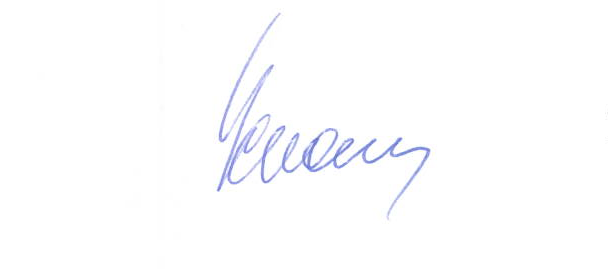 Директор департамента		          	            	                           Е.В. Хромин24.03.2016№101О присвоении спортивного разряда